					Gott vin är som en kär hemlighet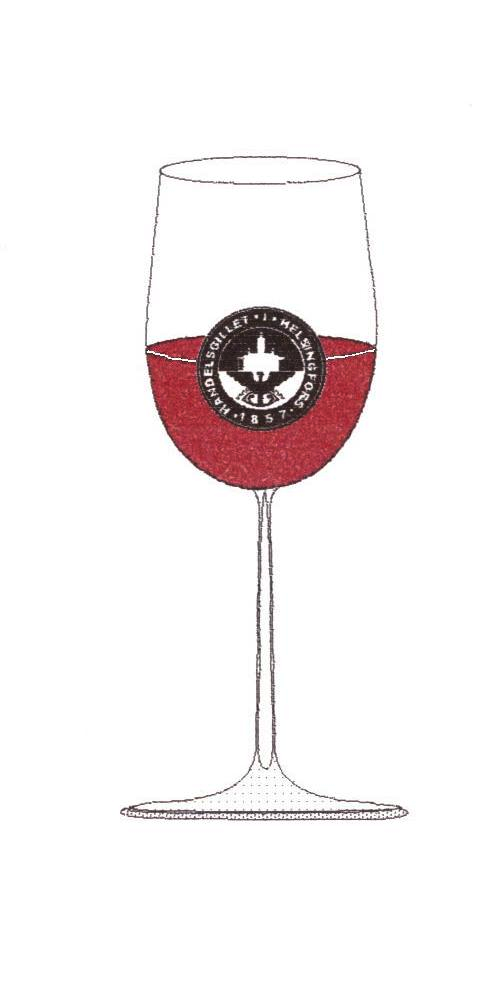                                                                              som viskar och ler i vårt inre                                                                         Björnstjerne Björnson i Maria Stuart				   VINKLUBBEN har nöjet att inbjuda till Tasting fredagen den  25 januari, 2019 kl. 18.00 i Donatorn. Ramon Sanchez presenterar viner från Ribeira del Duero: 458287  Briego Vendimia Seleccionada 2016 445557  Catania Crianza 2014 944457  Torres Celeste Crianza 2015913627  Tinto Pesquera Crianza 2014447667   Vina Pedrosa Crianza 2013  944537   Protos Reserva 2013Efter  provningen äter vi inre oxfilé med chorizosås, pris 25 €. Till maten dricker vi  Casa Albali, Tempranillo Shiraz. Efterrättsalternativ Creme Brulé med bär (6.80 €) . Skriv i meddelanderutan om du vill ha efterrätt.  Mat och dryck betalas till Cantina West vid tastingtillfället. Avgiften för tastingvinerna, 20 euro per person, skall betalas samtidigt som du får bekräftelse om plats till provningen. Detta för att anmälningen skall vara giltig! Betalning sker till konto FI02 4055 0012 3523 04, Aktia Bank. Mottagare: Bo Söderholm/Handelsgillets Vinklubb. I meddelanderutan skriver ni ”Vintasting” + datum för provning. Om ni blir tvugna att avboka, returneras avgiften för avbokningar som ankommit senast en dag före tasting! Anmälan tidigast kl.10.00 onsdagen den 16.1  på vår hemsida, fliken Anmäl dig.  Ditt sällskap (avec) skall anmälas skilt.Varmt Välkomna!Vinklubbens styrgrupp